Nutrition Plus, Inc.	121 Mays Rd., Winfield, KS. 67156Emily Roark	Patti Brenn	         Susan Morrell(620) 221-2777	(620) 218-1811	         (785) 230-7441roark2@cox.net	pattibrenn@cox.net      smorrell12@gmail.comwww.nutritionplusinc.comJuly is:National Baked Bean MonthNational Blueberry MonthNational Grilling MonthNational Hotdog Month National Ice Cream MonthNational Peach MonthNational Picnic MonthImportant dates:July 15th – Zoom training on Feeding Infants in the CACFP – 6:30 pm-8:30 pm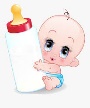 July 30th – Checks/Direct Deposit go outAward Winning Recipes(from Team Nutrition)Chicken Alfredo with a Twist2 ½ cups-Pasta, rotini, whole grain2 cans (10 ¾ oz cans)-Cream of chicken soup, low-fat, reduced sodium, condensed	1 1/3 cups-Half and half, fat-free¼ teaspoon-White pepper1/8 teaspoon-Garlic powder1/3 cup-Parmesan cheese, grated	3 cups-Cooked diced chicken, cut in ½ inch pieces*In large pot, boil 2 quarts of water, add pasta and cook uncovered about 8-10 minutes until tender. Drain.*Mix all remaining ingredients into a large pot.  Cook for 5 minutes over medium heat, stiffing often, until 165°F or higher for 15 seconds.  Combine with pasta and serve hot.  1 cup provides 2 ¼ oz meat/alternate and 1 ¼ oz grain equivalent.      JULY 2021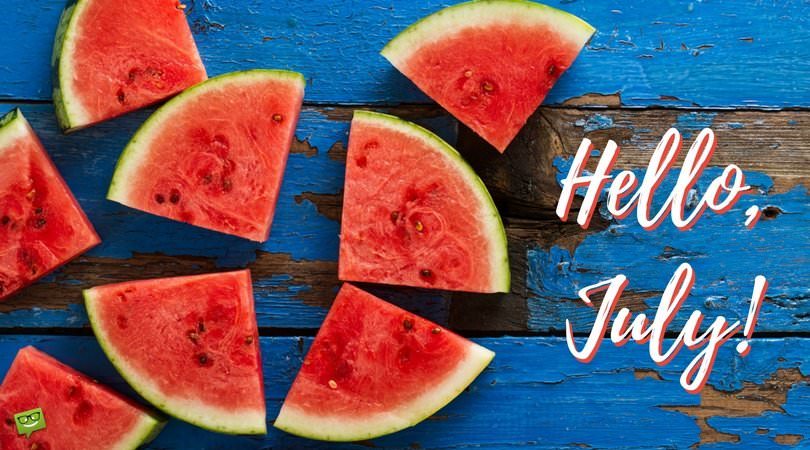 Porcupine Sliders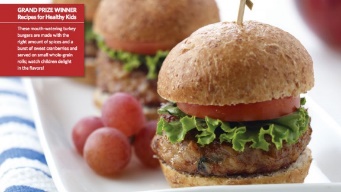 1/8 cup brown rice, long-grain, regular, dry1 tsp canola oil1 ½ Tbsp fresh onion, peeled, diced¼ cup fresh celery, diced1 ½ tsp fresh garlic, minced1 lb. raw ground turkey, lean1 egg, beaten5 Tbsp dried cranberries, chopped¾ cup fresh baby spinach, chopped1 tsp Worcestershire sauce½ tsp salt½ tsp ground black pepper1 dash ground white pepper6 (1 oz each) mini whole-wheat rolls (small dinner roll size)*Preheat oven to 350 °F. Combine brown rice and ½ cup water in a small pot and bring to a boil. Turn heat down to low. Cover and cook until water is absorbed, about 30-40 minutes. Fluff with a fork. Cover and refrigerate until completely cooled. .*Heat canola oil in a small skillet. Add onions, celery, and garlic. Cook over medium heat for 5 minutes or until tender. Remove from heat. Cover and refrigerate until completely cooled.*In a medium mixing bowl, combine turkey, egg, cranberries, spinach, Worcestershire sauce, salt, peppers, brown rice, and sautéed vegetables. Mix well. Shape into 6 patties.*Line a large baking sheet with parchment paper and lightly coat with nonstick cooking spray. Place patties evenly spaced on baking sheet.*Bake uncovered for 20-25 minutes at 350 °F to an internal temperature of 165 °F or higher for at least 15 seconds. Do not overcook. Remove from oven and serve on a mini whole-wheat roll. Serve immediately.  May be served with onion, lettuce, tomatoes, ketchup, and mustard. Makes six sliders (1 slider provides 2 oz equivalent meat/meat alternate and 1 oz equivalent grains)Tasty Tots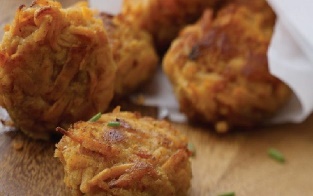 5 cups- sweet potatoes, fresh, peeled, coarsely shredded	2 1/3 cups- Garbanzo beans, canned, low-sodium½ cup- green onions, finely chopped2 tablespoons- vegetable oil½ teaspoon- salt½ teaspoon- garlic powder¼ teaspoon- black pepper½ teaspoon- onion powder½ teaspoon- cinnamon2 ½ oz- enriched, all-purpose flourPreheat oven to 350°FPlace shredded sweet potatoes on a large baking pan-lightly coated with cooking spray.  Bake for 20 minutes until slightly tender. DO NOT OVERCOOK. Increase temperature to 400°F.In a food processor, puree garbanzo beans, including the liquid, until smooth.Combine sweet potatoes & garbanzo bean puree, with all remaining ingredients and mix well.  Cover and chill for 40-45 minutes to make tots easier to form.Spray large baking sheet with cooking spray.  Use spoon or scoop to roll 36 tots.  Place 1 in. apart.  Lightly flatten tots with a spoon or fork.Bake at 400°F for 10-12 minutes until lightly brown.6 tots provide ¾ cup vegetable serving equivalent.Bok Choy Wrappers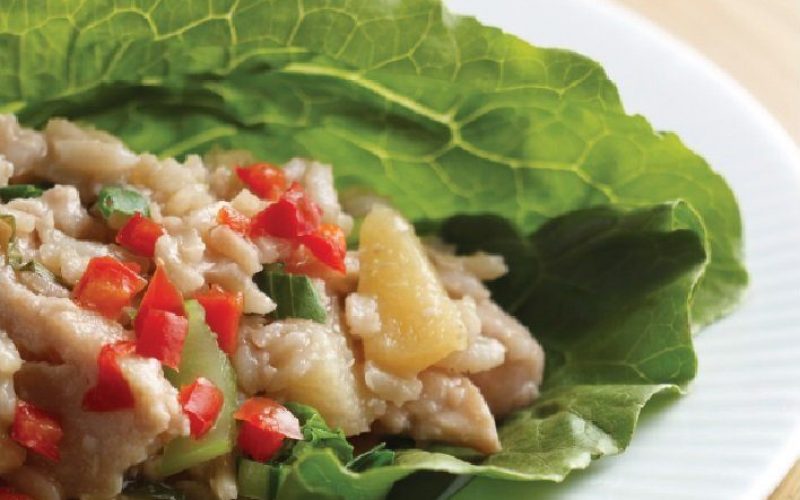 1 ½ cups- Brown rice, long-grain, regular, dry1 ¾ cups- Bok choy, fresh, sliced ¼ inch1 ¾ cups- Pineapple tidbits, canned, in 100% juice3 cups- Chicken strips, cooked¾ cup- Sweet and sour sauce	1 teaspoon- Soy sauce, low-sodium12 leaves- Romaine lettuce, fresh, outer leaves, rinsed, dryPreheat oven to 350°Combine rice in 3 ½ cups water in a large pot and bring to rolling boil. Turn heat to low.  Cover and cook until water is absorbed, about 30-40 minutes. Fluff with fork.Combine brown rice, bok choy, pineapple, chicken, sweet and sour sauce, and soy sauce.Pour mixture in 8 x 8 inch baking dish, lightly sprayed with cooking spray.  Bake for 30 minutes and until internal temperature reaches 165°F for at least 15 seconds.  Place 2 lettuce leaves on a plate.  Top each with ¾ cup of filling.  Fold sides of lettuce in toward center; roll up like a burrito.  Place seam side down.  Serve warm.  2 wraps provide 1 oz. meat, ¾ cup vegetable, 1/8 cup fruit and 1 ½ oz.  grains equivalent.  1 wrap provides ½ oz. meat, 3/8 cup vegetable, and ¾ cup grain equivalents.The idea in this newsletter, is to introduce the kids to new things, by trying new recipes.  Many providers find themselves bored with their usual menu items.  The new colors and flavors may become a favorite treat in some households!Thanks for being the best part of Nutrition Plus! Emily, Patti & Susan